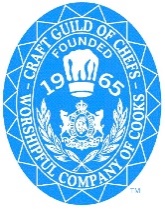 Craft Guild of ChefsAGM – Sunday 11th April 2021Ballot Voting FormName of member completing this form: ………………………………………………………………Membership number: ………………………………………………………………………………………….Before completing this form, please ensure that your membership is fully paid up, and that you have read the form completely. This form will need to be returned by 5.00pm on Tuesday 16th March 2021, any retuned after this time will not be counted, as anyone whom is not fully paid up with their subscriptions. We will accept these by post, scanned and sent via email etc, email address is enquiries@craftguildofchefs.org Due to not being able to hold the AGM in a physical way we have pre-recorded the formal part, and the committee will be elected in line with nominations and subsequent votes being counted. As there was no AGM in 2020 due to COVID-19 the first part is to vote on the minutes, Chairman’s report, and accounts for 2020, with the second section for the Committee of Management for 2021/2022For the resolutions, The Craft Guild of Chefs advise you to place your X in the for column.Signature: ………………………………….						Date: …………………….RESOLUTIONSForAgainstTo approve the minutes of the 2019 AGMTo approve the Chairman’s report of 2020To approve the accounts for the year ended 31st December 2020TO APPOINT THE FOLLOWING TO THE COMMITTEE OF MANAGEMENTForAgainstChairman – one nomination received – Matt OwensVice Chairman – two nominations received:Mark ReynoldsDaniel AytonAS BELOW PLEASE VOTE FOR ONE ONLYMark ReynoldsDaniel AytonYoung Chef Ambassador – one nomination received – Amber FrancisSocial Media Co-ordinator – one nomination received – Alison Cullin-Woodcock Education & Training – 1 nomination received – David McKownWellbeing Ambassador – Two nominations received:- Andrew Aston - Daniel AytonAS BELOW PLEASE VOTE FOR ONE ONLYAndrew AstonDaniel AytonCulinary Academy – one nomination received – Peter JoynerSocial Secretary – Two nominations received:- Connor Godfrey- Jacky MossAS BELOW PLEASE VOTE FOR ONE ONLY Connor GodfreyJacky MossMembership & Benefits – one nomination received – Richard Hunt